ANUNCIOAYTO. SOLORZANO-UC A-PEONES FORESTALES SOLORZANO (9+5)- Nº OFERTA 06/2019/001503AYTO. SOLORZANO-UC A-PEONES FORESTALES SOLORZANO (9+5)- Nº OFERTA 06/2019/001503NIF/NIEAPELLIDOS/NOMBRE***2557**GOMEZ ALVAREZ MªDEL CARMENJUNIO****4017*LAZZARETTI MOREIRA KATIA ROSANAJUNIO***8554**COBO ARNAIZ ENCARNACIONDICIEMBRE***3797**YEGROS YEGROS MIRIAN RAQUELJUNIO***5835**ARNAIZ SALMON LUIS MANUELJUNIO***8510**CRUZ ABASCAL VICTORJUNIO***0481**CABRILLO CHAMAN DIEGOJUNIO***6784**MADRAZO RODRIGUEZ AZUCENAJUNIO***6885**SANTANDER GOMEZ JESUSJUNIO***0566**ZUBIZARRETA MARTINEZ LUIS ANDRESJUNIO***5958**EL ARROUBI EL ARROUBI ABDERRAHMANDICIEMBRE****6631*ELARROUBI AHMEDDICIEMBRE***5837**ALVEAR RUIZ MONSERRATDICIEMBRE***5265**REVILLA COBO JOSE ENRIQUEDICIEMBRE***2475**ROJAS DEHESA FRANCISCO JAVIE***3460**AJO GOMEZ MIGUEL ANGEL***4126**CARRE BLANCO MARIA LUZ***5065**RODRIGUEZ LAVILLA MARIA ANGELES***9263**NUÑEZ GOMEZ PELAGIA***8266**CAGIGAS ZORRILLA SANTOS***7507**GARCIA TIREZ M ROSARIO****1716*ARISTIZABAL RODAS HECTOR FABIO***1868**ALVEAR RUIZ MARGARITA***4090**RUIZ RUIZ JOSE***6899**ALONSO SOLANA MIRIAN***6899**ALONSO SOLANA RAUL***8011**MONTAÑA PEREZ ANDREA***3369**PENAGOS PEREZ MARIA CARMEN***2857**COBO PALACIO LUIS MIGUEL***3877**TAJADA GARCIA MARIA MERCEDES***8495**CRUZ GUTIERREZ JUAN CARLOS***0728**ZUBIZARRETA FERNANDEZ KOLDOBIKA***0728**ZUBIZARRETA FERNANDEZ JULEN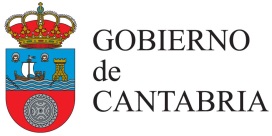 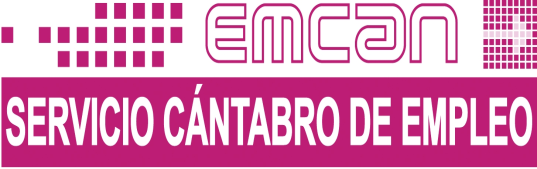 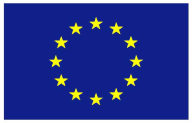 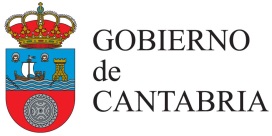 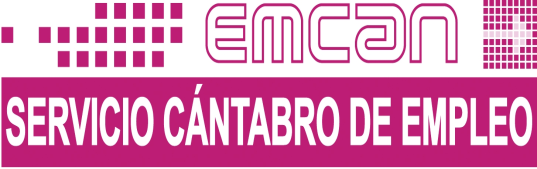 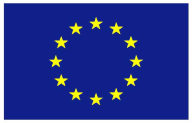 SELECCIONADORESERVA